Informacja o zgłoszeniubudowy, o której mowa w art. 29 ust. 1 pkt 1-3 Garwolin dnia    02.07.2021 r.B.6743.574.2021.ACI n f o r m a c  j ao dokonaniu zgłoszeniaZgodnie z art. 30a pkt 1 ustawy z dnia 7 lipca 1994 roku – Prawa budowlane (tekst jednolity Dz.U. z 2020 roku. poz. 1333 z późniejszymi zmianami) informuje, że w Starostwie Powiatowym w Garwolinie w dniu 01.07.2021 roku ZOSTAŁO DORĘCZONE (ZŁOŻONE) przez Gminę Górzno, ul. Jana Pawła II 10, 08-404 Górzno  ZGŁOSZENIE dotyczące zamiaru wykonania sieci kanalizacji sanitarnej zlokalizowanej na działkach Nr 313, 17, 775, 81, 350/12, 390, 126, 402, 405/2, 424, 430/3, 475, 162/1, 158/19, 158/18  położonych w miejscowości Reducin gm. Górzno. - Starosta Powiatu Garwolińskiego 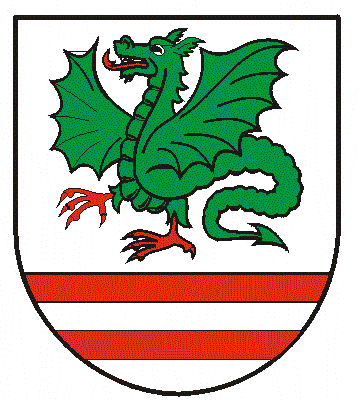 